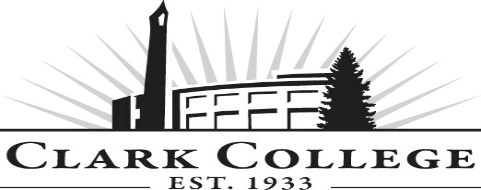 Fitness Trainer Advisory CommitteeMeeting AgendaMonday, October 3, 20162:30 p.m.—4:00 p.m.  O’Connell Sports Center, Room 204Agenda ItemExpected OutcomeTimeCall Meeting to Order – Committee ChairN/AWelcome and Introductions – Committee ChairNew members/guests introduced5 min.Approval of Minutes from Last Meeting – ChairApril 11, 2016Corrections indicated and/or approval of minutes as written.5 min.Office of Instruction Updates- Advisory Committee Business-Cathy SherickOffice of Instruction Updates10 min.Director/Division Chair ReportFitness Trainer Program has been identified for elimination and the program must be taught out by June 2018.This coming Spring/Summer quarters will be the last quarters our Certificate of Completions courses will be offered.Corrective Exercise SpecialistGroup Fitness InstructorYoga TeacherAnnouncements:  Fall Fitness Training Forum- NW Personal Training and Fitness EducationMany PE, FT, and HLTH Faculty interested2 graduating classes remaining- great hiring/field trip/ internship opportunities30 min.Work Plan-Committee Chair and Program Director/Division ChairSee Old BusinessImplement strategies as outlined in work plan.  If necessary, identify work groups.40 min.Old Business-Follow-up- Committee Chair10 min.New BusinessNew business items are addressed by the committee.10 min.Summary of follow-up action items – Committee ChairSummary of follow-up actions communicated to the committee.5 min.Establish next meeting date and adjournment  – Committee ChairMeeting date established.5 min.